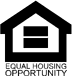 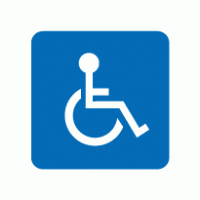 Instructions:THIS ENTIRE APPLICATION MUST BE FILLED OUT COMPLETELY AND SIGNED BEFORE BEING CONSIDERED FOR RESIDENCY.Single Room Occupancy Housing for Women.Residents must agree to meet with staff to work on goals and objectives stipulated prior to being accepted.Free YWCA Membership is offered.Minimum program participation is 3 months.Name:  __________________________________________________________________________ Date of Birth:  ______________________________________________________________________ ___Telephone:  __________________________________________________________________________Email:  __________________________________________________________________________Expected length of occupancy? __________________________________________________________________________November, 2019      Native American                Asian                             Caucasian                  African American             Hispanic /Latina               Cape Verdean               OtherEmergency Contact:  __________________________________________________________________________Address:  __________________________________________________________________________     Street                                     City                                          State                       ZipRelationship:  _______________________________________________________________________Home Phone:  _______________________Cell Phone:  ______________________ Work Phone:  ________________________Have you been convicted of a felony in the past 10 years?  If so, please explain:______________________________________________________________________________________________________________________________________________________________________________________________________________________________Highest Level of Education:              ___High School              ___Some College        ___Associates Degree                                                          ___Bachelor’s Degree     ___Master’s DegreeAre you currently attending school?     ___Yes     No___Are you attending full-time or part-time? __________Where?________________________________Are you currently employed?     ___Yes        ___NoIf yes, please answer the following questions.Employer:_________________________________________________________________Address: __________________________________________________________________________Position: _________________________________________________________________________Hours per week: ______________________________Hourly Rate: _________________________________ Supervisor: __________________________________Contact Phone: _________________________________________________________________________Do you receive other sources of income (SSDI/SSI/TAFDC/Alimony), not represented on this application?  ___Yes      ___NoIf so, please tell us from whom and how much you are receiving in the monthly period. ______________________________________________________________________Accessible Preference:Priority will be given to applicants with disabilities who require an accessible unit.  Check here if you have a disability requiring accessible accommodations. If the applicant is selected, verification will be required.Sensory Disability PreferenceOne of the rooms will be marketed with a preference for an applicant with a sensory (hearing or visual) disability.  Check here if you have a sensory disability requiring visual or hearing accommodations.  Verification will be required from a licensed health professional. Present address: __________________________________________________________________________Length of time at this address_____________________________________________________________________Reason for leaving: _____________________________________________________Were you asked to leave by the landlord:  ___Yes     ___NoMay we contact landlord?                          ___Yes      ___NoPresent landlord’s name: ________________________________________Phone: ______________________________________________________Complete address: ___________________________________________________________________________Describe your current living situation and why you would like to live at the YWCA.________________________________________________________________________________________________________________________________________________________________________________________________________________________________Have you ever stayed at a shelter/Transitional Housing program before     _____Yes     _____NoShelter/Transitional Housing Name: __________________________________________________________________________Length of stay:  __________________________________________ Dates:__________________________________________________Homelessness:You may certify that you are homeless below.  Verification of homeless status is required from a social worker, case manager or similar professional once a unit is available.Check all that apply:_____ I lack a fixed, regular and adequate nighttime residence_____ I live in a public or private place not designated for, or ordinarily used as, a regular sleeping accommodation for human beings._____ I have a primary nighttime residence in a supervised, publicly or privately, operated shelter for temporary accommodations._____I am sharing the housing of other persons due to loss of housing, economic hardhship, or a similar reason._____I live in a motel, hotel, trailer park, or camping ground due to the lack of alternative adequate accommodations.The undersigned warrants and represents that all statements herein are true and that my residency may be terminated if any statement made is incomplete or not true.  Your signature gives written consent to the YWCA Southeastern Massachusetts to verify information in this application including, but not limited to, criminal history and rental history.  I understand that the information attested to in this application may be independently verified for the purpose of determining eligibility.  Your signature below gives consent to management to verify the information contained on this application.Applicant Signature                                                                                                          DateYWCA Southeastern MAApplication for Low Income Permanent HousingPreliminary Enrollment RequirementsTHIS ENTIRE APPLICATION MUST BE FILLED OUT COMPLETELY AND SIGNED BEFORE BEING CONSIDERED FOR RESIDENCY1.  Please note this is a preliminary application and gives no lease or tenant rights.  An interview is required of all applicants.  As a Low Income Permanent Housing Program and not an emergency shelter, not everyone is accepted.  Those who are accepted must continually meet with Residency Staff and will have goals and objectives stipulated prior to entering.2.  If accepted, the minimum transitional residence period is 3 months.3.  The YWCA requires a two week written notice when leaving the residency program.4. The YWCA is not responsible for clothing/articles left after 7 days from departure.  Articles left after this time will be donated to charity.5.  Program fees are due one month in advance - no later than the 5th of the month.  Failure to remain current with program fees can be cause for termination.6 The YWCA assumes no responsibility for the loss or damage to property by fire, theft, or any other cause.   Rooms are to be kept locked at all times.7.  Consideration of people and cooperation concerning activities and rules are expected.  Residency privileges may be restricted or terminated at the discretion of residence staff.I have read the above abbreviated Residence Policies, and if accepted as a resident I agree to comply with these policies.Signature ____________________________________Date __________________________Telephone # _____________________Email Address  ______________________________YWCA Southeastern MAApplication Checklist for Low Income Permanent HousingIMPORTANT:All questions must be filled in with the information requested or with “N/A” for “not applicable”.  Otherwise, the application will be considered incomplete and will not be entered into the lottery.DO NOT LEAVE ANY QUESTIONS BLANK.  Completed and signed applications will be processed in the order in which they are received.  Applications will be assigned a number for the lottery and then retained in the order in which they were drawn during the lottery.  Please return completed applications in person or by mail to:YWCA Southeastern MAResidential Services Department20 South Sixth StreetNew Bedford, MA 02740You may also email your completed application to info@ywcasema.orgFor more information please call 508-999-3255 or email info@ywcasema.orgYWCA Southeastern MAApplication for Low Income Permanent HousingBasic InformationEthnicity  (optional)Emergency InformationBackgroundEducationEmployment InformationOther source of incomeReferences:Name and occupationAddressTelephone NumberOccupancy Information:Agreement: